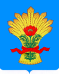 Администрация Каменского муниципального района Воронежской областиОтдел образования, молодежной политики, спорта и туризмаП Р И К А З 08.09.2022г.                                                                                                 № 336Об утверждении состава мобильной антикризисной бригадыКаменского муниципального района В целях оказания помощи несовершеннолетним и их родителям (законным представителям), попавшим в кризисную ситуацию и защите их прав и законных интересов на территории Каменского муниципального района	п р и к а з ы в а ю:	1. Утвердить:	1.1. Состав мобильной антикризисной бригады Каменского муниципального района согласно приложению №1.	1.2. Утвердить Положение о мобильной антикризисной бригаде согласно приложению №2.	2. Руководителям образовательных учреждений организовать участие членов мобильной антикризисной бригады согласно приложению №1 в работе бригады  по  предварительному согласованию.	3.  Контроль за исполнением настоящего приказа оставляю за собой.Руководитель                                                                                  А.Б. Бурляева    Приложение 1 к приказу отдела образования                               от 08.09.2022г.№ 336Состав мобильной антикризисной бригады  Каменского муниципального района          Приложение 1 к приказу отдела образования                                от 08.09.2022г.№ 336Положение о работе мобильной антикризисной бригадыОбщие положения1.1. Настоящее Положение служит организационно-методической основой формирования и организации деятельности мобильной антикризисной бригады для оказания срочной психолого-педагогической помощи детям и их родителям, педагогам (далее ― Антикризисная бригада). 1.2. В своей деятельности Антикризисная бригада руководствуется Конституцией РФ, Федеральными законами, указами и распоряжениями Правительства Российской Федерации, Министерства Просвещения РФ, Департамента образования, науки и молодежной политики Воронежской области, нормативными правовыми актами Воронежской области, настоящим Положением. 1.3. Антикризисная бригада создается при отделе образования, молодежной политики, спорта и туризма  администрации Каменского  муниципального района и призвана осуществлять деятельность для оказания психологического сопровождения субъектов образовательной среды образовательных организаций Каменского муниципального района (обучающихся, их родителей (законных представителей), педагогических работников, администрации образовательных организаций) в кризисных ситуациях. 1.4. В состав Антикризисной бригады входят педагоги, специалисты Каменского  муниципального района, имеющие опыт работы в кризисных ситуациях (в соответствии с приказом отдела образования) для совместного поиска ресурсов с целью совладания с проблемой, кризисной ситуацией.1.5. Антикризисная бригада организуется при наличии не менее трех специалистов. Количество специалистов должно определяться с учетом особенностей кризисной ситуации, возможных действий и количества включенных в кризисную ситуацию педагогов, обучающихся и родителей (законных представителей), нуждающихся в экстренной психологической помощи и сопровождении. 1.6. Деятельность Антикризисной бригады осуществляется во взаимодействии с органами и учреждениями, общественными и другими организациями. При необходимости (по согласованию) в Антикризисную бригаду могут включаться  специалисты КДН и ЗП администрации Каменского муниципального района, представители БУЗ ВО «Каменская РБ», социальной службы, правоохранительных органов и др.1.7. Антикризисная бригада разрабатывает комплексную систему помощи в чрезвычайной ситуации, направленной на вывод из кризисной ситуации, преодоление негативного и формирование позитивного отношения ребенка к себе, окружающему миру в целом.Основные задачи и содержание деятельности АнтикризиснойбригадыОказание экстренной и кризисной (пролонгированной) психологической помощи обучающимся, их родителям (законным представителям), педагогам, администрации образовательных организаций. Снижение интенсивности острых стрессовых реакций у субъектов образовательной среды (обучающихся, их родителей (законных представителей), педагогических работников, администрации образовательных организаций), пострадавших в кризисных, чрезвычайных ситуациях, стабилизация их актуального психического состояния. Профилактика возникновения у пострадавших отдаленных психических последствий в результате воздействия психотравмирующего события. Превенция возможных рисков социально-психологической дезадаптации обучающихся Проведение мероприятий третичной профилактики суицидального, антивитального, социально-дезадаптивного поведения обучающихся Предоставление отчета руководителю отдела образования, молодёжной политики, спорта и туризма  администрации Каменского  муниципального района о результатах деятельности Антикризисной бригады.Состав Мобильной бригады3.1. В состав Антикризисной бригады могут входить педагоги-психологи, социальный педагог, юрист, медицинский работник, представитель КДН и ЗП, ПДН, опеки и попечительства, представители отдела образования и другие специалисты (по согласованию). 3.2. В случае необходимости в качестве специалистов к работе в составе Антикризисной бригады могут привлекаться специалисты органов, учреждений, служб и организаций, осуществляющих деятельность по оказанию психолого-педагогической помощи детям и их родителям, на подведомственной территории. 4. Порядок работы Антикризисной бригады4.1. Антикризисная бригада создается, реорганизуется и ликвидируется приказом отдела образования и молодёжной политики.4.2. Руководство деятельностью Антикризисной бригады осуществляет руководитель отдела образования и молодёжной политики. Организует деятельность Антикризисной бригады  главный специалист отдела образования и молодёжной политики. 4.3. Антикризисная бригада обеспечивается соответствующим транспортным средством и оснащается оборудованием, необходимым для оказания помощи.  4.4. Работа Антикризисной бригады осуществляется по трем направлениям: организация экстренных выездов специалистов в ОО Каменского  муниципального района по проблемам суицида, агрессивного поведения и буллинга. 4.5. Антикризисная бригада осуществляет свою деятельность на основании письменного заявления субъектов органов и учреждений системы профилактики безнадзорности и правонарушений несовершеннолетних (ОО, КДН и ЗП, опека и т. д.)4.5.1. Прием заявок по экстренным вызовам и их регистрация в журнале осуществляет секретарь Антикризисной бригады. Информация о наличии экстренных вызовов передается руководителю Антикризисной бригады. 4.5.2. По экстренным вызовам выезд Антикризисной бригады организуется в течение 3 суток с момента поступления экстренной заявки. 4.5.3. До выезда организуется первоначальная встреча членов Антикризисной бригады с целью рассмотрения заявки и решения вопроса о составе мобильной группы.4.5.4. Директор ОО осуществляет содействие в работе Антикризисной бригады.4.5.4. По окончанию работы Антикризисной бригады специалистами оформляется справка о проведенной работе. 5. Основные принципы работы5.1. Доступность и своевременность оказания психолого-педагогической помощи обратившимся детям и гражданам. 5.2. Мобильность и оперативность в решении психолого-педагогических проблем. 5.3. Профессионализм сотрудников Антикризисной бригады. 5.4. Уважение к достоинству и правам, интересам каждого ребенка и гражданина. 6. Ответственность членов Мобильной бригады.6.1. Члены Антикризисной бригады несут дисциплинарную ответственность за разглашение сведений о получателях психолого-педагогической помощи и членах их семей, полученных конфиденциальным или иным путем, могущих нанести ущерб чести, достоинству, правам и интересам человека.№п/пДолжностьФИО1Руководитель отдела образования, молодёжной политики, спорта и туризма; руководитель мобильной антикризисной бригадыБурляева Алла Борисовна2Главный специалист отдела образования, молодёжной политики, спорта и туризма; заместитель руководителя мобильной антикризисной бригадыКиселева Любовь Николаевна3Старший  специалист отдела образования, молодёжной политики, спорта и туризма; секретарь мобильной антикризисной бригадыНадточиева Ольга Петровна4Старший  специалист отдела образования, молодёжной политики, спорта и туризма; методист  мобильной антикризисной бригадыКолган Елена Владимировна5Заместитель дтректора по воспитательной работе МБОУ «Каменская СОШ №1 с УИОП»Гончарова Оксана Викторовна6Педагог-психолог МБОУ «Каменская СОШ №2»; психолог, медиаторЧеренкова Валентина Викторовна7Педагог-психолог МБОУ «Каменская СОШ №1 с УИОП»; психологСушкова Валентина Васильевна8Социальный педагог МКОУ «Татаринская СОШ»; социальный педагог, медиаторКлешаева Лариса Николаевна9Врач-психиатр БУЗ ВО «Каменская РБ» (по согласованию)Горбунов Леонид Львович10Медсестра детского поликлинического отделения БУЗ ВО «Каменская РБ» (по согласованию)Дергунова Татьяна Николаевна11Главный специалист, ответственный  секретарь комиссии по делам несовершеннолетних и защите их прав (по согласованию)Порошина Людмила Александровна12Инспектор ПДН  ОУУП и ПДН ОеМВД по Каменского района, сержант полицииМироненко Елена Сергеевна13Инспектор ПДН  ОУУП и ПДН ОеМВД по Каменского района, лейтенант  полицииМинькова Валентина Сергеевна№ п\пМероприятиеКраткое описаниеЦель\результатВременные ресурсыПредложения по сопровождению обучающихсяПредложения по сопровождению обучающихсяПредложения по сопровождению обучающихсяПредложения по сопровождению обучающихсяПредложения по сопровождению обучающихся1Проведение выездного консультативного пункта (на базе ОО) для обучающихся (в т.ч. в составе семьи), находящихся в кризисных ситуациях/состояниях.Проведение индивидуальных и/или групповых (семейных) психологических кризисных консультаций.Стабилизация психологического состояния обучающихся. Снижение интенсивности острых стрессовых реакций. Первичная диагностика риска развития негативных проявлений/склонности к суицидальному, самоповреждающему поведению. Рекомендации по дальнейшему психолого-педагогическому сопровождению класса\группы, обучающихся. Разработка (совместно с представителями ОО) внутришкольного плана по сопровождению обучающегося (в т.ч. в составе семьи), находящегося в кризисной ситуации.6-8 часов, включая предварительное информирование обучающихся.40 – 90 мин. (1 индивидуальная консультация).2Диагностика факторов риска социально-психологической дезадаптации (в т.ч. суицидальных рисков) среди обучающихся.Скрининг (групповое тестирование).Выявление обучающихся группы риска по суицидальному, самоповреждающему поведению и другим негативным поведенческим проявлениям для планирования и проведения с ними профилактической работы.Возможно проведение компьютерной диагностики (45 мин.) с последующим послетестовым интервьюированием «группы риска».3Информационная беседа о возможностях получения психологической помощи в трудных жизненных ситуациях.Проведение/участие в уроке, классном часе, тренингового занятия с раздаточным материалом.		Превенция возможных рисков социально-психологической дезадаптации обучающихся в виде негативных проявлений.60 – 90 мин. (групповая консультация от 11 обучающихся).Предложения по сопровождению педагогических работниковПредложения по сопровождению педагогических работниковПредложения по сопровождению педагогических работниковПредложения по сопровождению педагогических работниковПредложения по сопровождению педагогических работников4Практическое занятие для педагогов с элементами тренинга: «Принципы эмоциональной регуляции в стрессовых ситуациях. Методы сохранения психологического здоровья».Практическое занятие для педагогов с элементами тренинга.Профилактика эмоционального выгорания работников ОО, как способ поддержания продуктивной работоспособности и успешного продления профессионального долголетия. Овладение навыками совладающего поведения. Профилактика возникновения кризисных ситуаций в ОО.Группа от 12 до 15 человек.60 – 90 мин.5Семинар по профилактике суицидального самоповреждающего поведения обучающихся, другим негативным проявлениям, в том числе Интернет угрозам.	Проведение/участие в педагогическом собрании с презентацией и раздаточным материалом.	Информирование по признакам кризисного состояния обучающихся. Выявлению группы риска по Интернет угрозам. Организация профилактической помощи для обучающихся.Группа от 12 человек.60 – 90 мин.6Организация очной и дистантной форм групповых и индивидуальных супервизий, методического сопровождения педагогов-психологов образовательных организаций, осуществляющих профилактику социально-психологической дезадаптации обучающихся (в т.ч. факторов риска суицидального поведения), сопровождение несовершеннолетнего(их), пережившего(их) психотравмирующее событие.	Методическое и супервизорское сопровождение сложных (кризисных) случаев, участие в формировании и проведении мероприятий, направленных на профилактику социально-психологической дезадаптации среди обучающихся (в т.ч. суицидального, самоповреждающего поведения).	Разработка (совместно с представителями ОО) внутришкольного плана по профилактике суицидального поведения и других негативных проявлений у обучающихся. Совершенствование компетенций педагогов в части касающейся превенции негативных проявлений среди обучающихся. Профилактика профессионального выгорания педагогов.По согласованиюПредложения по сопровождению родителей (законных представителей) обучающихсяПредложения по сопровождению родителей (законных представителей) обучающихсяПредложения по сопровождению родителей (законных представителей) обучающихсяПредложения по сопровождению родителей (законных представителей) обучающихсяПредложения по сопровождению родителей (законных представителей) обучающихся7Проведение выездного консультативного пункта (на базе ОО) для родителей обучающихся (находящихся в кризисных ситуациях/состояниях).Проведение индивидуальных и/или семейных групповых психологических консультаций по вопросам совладания в кризисных ситуациях, сложных семейных взаимоотношениях с несовершеннолетнимПроведение родительского собрания «Кризисные ситуации в жизни подростка: как пережить их вместе» или «Как помочь ребенку справится с Интернет угрозами (суицидальные группы, рискованное поведение и т.п.)»Стабилизация психоэмоционального состояния родителя. Снижение интенсивности острых стрессовых реакций. Рекомендации родителю по дальнейшему психолого-педагогическому сопровождению семьи, ребенка.Разработка (совместно с представителями ОО) внутришкольного плана по сопровождению обучающегося (в т.ч. в составе семьи), находящегося в кризисной ситуации.Психолого-педагогическое просвещение, информирование родительской общественности об особенностях подросткового возраста, риска возникновения негативных проявлений и факторов риска;об основных интернет-угрозах для детей и способах их профилактики и предотвращения негативных последствий.  Информирование о симптомах психологического неблагополучия; инфраструктуры медико-психологической помощи столичного региона; возможностях получения психологической помощи (очно и дистанционно, в т.ч. анонимно).4 часа.40 – 90 мин. (1 индивидуальных консультация)30 – 90 мин. Группа от 7 человек